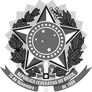 FUNDAÇÃO UNIVERSIDADE FEDERAL DE SÃO CARLOSCOORDENAÇÃO DO CURSO DE ENGENHARIA ELÉTRICA - CCEE/CCET
Rod. Washington Luís km 235 - SP-310, s/n - Bairro Monjolinho, São Carlos/SP, CEP 13565-905
Telefone: (16) 33519701 - http://www.ufscar.brGraduação: Defesa Pública de Trabalho de Conclusão de CursoAta da Defesa Pública (GDP-TCC-ADP)Ao XX dias do mês de XX de 2022, realizou-se a Defesa Pública do Trabalho de Conclusão de Curso do (a) estudante (nome do estudante) do Curso de Engenharia Elétrica da Universidade Federal de São Carlos – Campus São Carlos, devidamente matriculado na disciplina Desenvolvimento de Monografia, perante a Banca Examinadora, composta pelos Professores:  Prof. Dr. xxxxx, Prof. Dr. xxxxxxx e Prof. Dr. xxxxxxxx, segundo o estabelecido nas Normas para apresentação de Trabalho de Conclusão do Curso. 	Após a apresentação e arguições, a Banca deliberou, segundo os critérios estabelecidos nas normas supracitadas:Com isso, o Trabalho foi considerado APROVADO, com nota final XX.São Carlos, xx de xx de 2023.Nome do DocenteFunçãoNotaOrientadorMembro 1Membro 2